LIFE TO GRASSLANDS / ŽIVLJENJE TRAVIŠČEM                                                            LIFE14 NAT/SI/000005 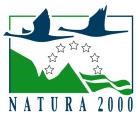 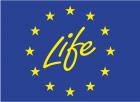 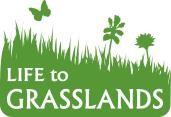 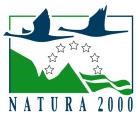 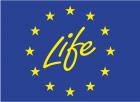 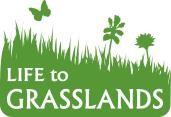 Zavod RS za varstvo narave, KS Dobovec in Zasavska ljudska univerza vas vabijo na Doživljajsko potepanje po Krajinskem parku Kum v petek 24. 6. 2016 ob 15. uri na Dobovcu  - parkirišče pri KS Dobovec: Dobovec 49, 1423 Dobovec Namen: Zavod RS za varstvo narave v sodelovanju s KS Dobovec in Zasavsko ljudsko univerzo v okviru Tedna vseživljenjskega učenja organizira »Doživljajsko potepanje po Krajinskem parku Kum«. Potepanje bomo začeli na Dobovcu z ogledom čebelnjaka. Nato nas bo pot vodila na travnike, ki se bodo v tem času bohotili v vsej svoji pestrosti in barvitosti. Ob ogledu naravovarstveno pomembnih travnikov se bomo dotaknili tudi vprašanja njihove usode, saj je njihov obstoj pogojen z ustrezno kmetijsko rabo. Z namenom ohranjanja suhih travnikov, ki so pomembno življenjsko okolje več evropskih ogroženih vrst, se bo na območju Kuma v naslednjem obdobju 5 let izvajal projekt LIFE TO GRASSLANDS – Življenje traviščem. Zaradi zahtevnih naravnih pogojev se mnogi travniki opuščajo in zaraščajo, zato bomo s pomočjo projekta izvedli akcije usmerjene k vzpostavitvi ugodnega stanja in zagotavljanju dolgoročnega ohranjanja suhih travnikov. Potepanje se bo zaključilo na vrhu Kuma, z ogledom razstave z naslovom »Alpe kot jih vidijo ptice«, avtorja Matevža Lenarčiča. Program: od 15. do 16. ure – ogled čebelnjaka na Dobovcu, kjer se bomo seznanili s čebelarstvom na tem območju ter o pomenu čebel ter poizkusili čebelarske izdelke; od 16. do 18. ure – ogled suhega travnika; od 16. do 18. ure – prikaz košnje in spravila sena s hidrostatičnimi enoosnimi traktorji, na terenih, ki se sicer lahko kosijo in grabijo le ročno. Prikaz in predstavitev bodo izvedli predstavniki podjetja FUŽINAR, d. o. o. Ajdovščina; od 18. ure dalje – pri planinskem domu na Kumu ogled razstave »Alpe, kot jih vidijo ptice«, avtorja Matevža Lenarčiča. Prikaz košnje in spravilo sena s kmetijsko mehanizacijo se bo izvajal na lokaciji, ki bo izbrana na podlagi takratnih vremenskih razmer in stanja na terenu. Zato se vsi zberemo na parkirišču pri KS Dobovec.  Za 	dodatne 	informacije 	pokličite 	na 	tel. 	št. 	031/692-552 	ali 	pišete 	na 	naslov ljudmila.strahovnik@zrsvn.si Vljudno vabljeni! Koordinatorica aktivnosti na območju Kuma: Ljudmila Strahovnik Zavod RS za varstvo narave, OE Celje 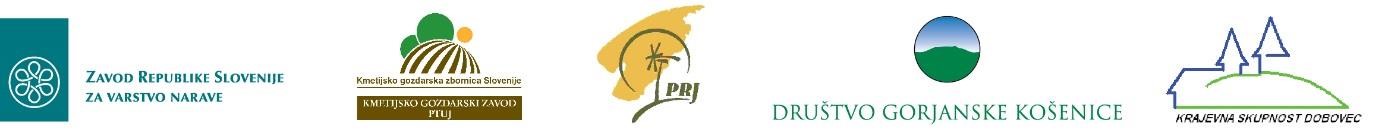 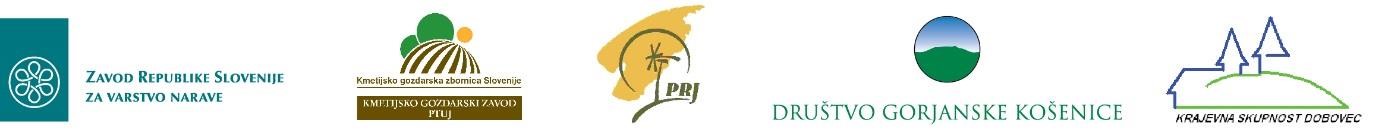 